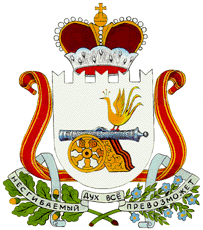 АДМИНИСТРАЦИЯЛЕНИНСКОГО СЕЛЬСКОГО ПОСЕЛЕНИЯПОЧИНКОВСКОГО РАЙОНА СМОЛЕНСКОЙ ОБЛАСТИПОСТАНОВЛЕНИЕот «19» мая 2020 года                                                                         № 40     В целях формирования стимулов к повышению качества управления муниципальными финансами в Ленинском сельском поселении Починковского района Смоленской области, руководствуясь статьями 34,154, 160.2-1 Бюджетного кодекса Российской Федерации, Администрация Ленинского сельского поселения  Починковского района Смоленской области п о с т а н о в л я е т:     1.Утвердить Порядок проведения мониторинга и оценки качества финансового менеджмента главных распорядителей бюджетных средств в Ленинском сельском поселении Починковского района Смоленской области согласно приложению 1.     2.Утвердить Методику оценки качества финансового менеджмента главных распорядителей бюджетных средств Ленинского сельского поселения Починковского района Смоленской области согласно приложению          3.  Контроль за исполнением настоящего постановления оставляю за собой. Глава муниципального образованияЛенинского сельского поселенияПочинковского района Смоленской области                                    Летова О.Е.  Приложение 1к постановлению  Администрации Ленинского  сельского поселенияПочинковского районаСмоленской области от 19.05.2020 г. № 40ПОРЯДОКпроведения оценки качества финансового менеджмента
главных распорядителей бюджетных средств в Ленинском сельском поселении1.Общие положения1.1 Настоящий Порядок определяет организацию проведения мониторинга качества финансового менеджмента, осуществляемого главными распорядителями средств бюджета Ленинского  сельского поселения Починковского района Смоленской области (далее - поселение) включая анализ и оценку совокупности процессов и процедур, обеспечивающих результативность использования бюджетных средств и охватывающих все элементы бюджетного процесса: составление проекта бюджета, исполнение бюджета, управление обязательствами, учет и отчетность, осуществление контроля.1.2. Оценка качества финансового менеджмента главных распорядителей бюджетных средств проводится для:определения текущего уровня качества финансового менеджмента главных распорядителей бюджетных средств;анализа изменений качества финансового менеджмента главных распорядителей бюджетных средств;определения областей финансового менеджмента главных распорядителей бюджетных средств, требующих совершенствования;оценки среднего уровня качества финансового менеджмента главных распорядителей бюджетных средств.1.3. В целях обеспечения систематического мониторинга оценки качества финансового менеджмента, оценка качества проводится за отчетный финансовый год до 15 марта года, следующего за  отчетным.1.4 Оценка качества финансового менеджмента проводится на основании данных главных распорядителей бюджетных средств в соответствии с утвержденной Методикой оценки качества финансового менеджмента главных распорядителей бюджетных средств в Ленинском сельском поселении (далее - Методика) по показателям, представленным в приложении № 1 к Методике.1.5. Главные распорядители бюджетных средств в соответствии с перечнем показателей, указанных в приложении 1 к Методике, представляют специалисту 1 категории – главному бухгалтеру информацию, необходимую для расчета оценки финансового менеджмента в срок до 1 марта года, следующего за отчетным, по форме, приведенной в приложении № 2 к Методике.1.6. Для проведения оценки качества финансового менеджмента используются следующие источники информации- годовые отчеты главных распорядителей бюджетных средств и казенных учреждений;-результаты проведенных в течение отчетного периода (года) контрольно-ревизионных мероприятий;-пояснительные записки структурных подразделений администрации района;-иные документы и материалы.Результаты проведенной оценки качества финансового менеджмента, соответствующего главного распорядителя бюджетных средств,  за отчетный период финансовый отдел направляет соответствующему главному распорядителю бюджетных средств по форме согласно приложению № 3 к Методике.1.7. На основании результатов итоговой оценки качества финансового менеджмента главных распорядителей бюджетных средств специалист 1 категории – главный бухгалтер  формирует ежегодный рейтинг главных распорядителей бюджетных средств и размещает на официальном сайте администрации поселения.Одновременно специалистом 1 категории – главным бухгалтером осуществляется подготовка пояснительной записки по итогам мониторинга, которая направляется главе  муниципального образования сельского поселения.1.8. Специалист 1 категории – главный бухгалтер в срок до 25 марта текущего финансового года формирует сводную итоговую оценку качества финансового менеджмента главных распорядителей бюджетных средств и отклонение итоговой оценки качества финансового менеджмента соответствующего главного распорядителя бюджетных средств от максимальной оценки качества финансового менеджмента главного распорядителя бюджетных средств по форме согласно приложению № 4 к Методике.1.9. Результаты мониторинга оценки качества финансового менеджмента учитываются при оценке деятельности главных распорядителей бюджетных средств.2.Применение результатов оценки качества финансового менеджмента главных распорядителей бюджетных средств.На основании результатов оценки качества финансового менеджмента специалист 1 категории – главный бухгалтер разрабатывает для главных распорядителей бюджетных средств рекомендации, направленные на повышение качества финансового менеджмента по форме, приведенной в приложении к настоящему Порядку.Приложение №1      к постановлению Администрации Ленинского сельского поселенияПочинковского района Смоленской областиот 19.05.2020г. № 40 к Порядку проведения оценки качества финансового менеджмента главных распорядителей бюджетных средств в Ленинском сельском поселенииРЕКОМЕНДАЦИИ
по повышению качества финансового менеджмента1.Рекомендации по повышению качества (совершенствованию) финансового менеджмента и проблемные показатели, общие для всех главных распорядителей бюджетных средств2. Рекомендации по повышению качества (совершенствованию) финансового менеджмента главных распорядителей бюджетных средств, получивших по отдельным показателям низкую оценку качества финансового менеджментаПриложение 2к постановлению администрации Ленинского  сельского поселенияПочинковского района Смоленской области от 19.05.2020 г. № 40МЕТОДИКА
оценки качества финансового менеджмента
главных распорядителей бюджетных средств в Ленинском сельском поселении1. Общие положенияМетодика оценки качества финансового менеджмента главных распорядителей бюджетных средств (далее - Методика) определяет состав показателей, характеризующих качество финансового менеджмента, а также алгоритм расчета оценки качества финансового менеджмента главных распорядителей бюджетных средств и формирование сводного рейтинга главных распорядителей бюджетных средств по качеству финансового менеджмента.2. Показатели качества финансового менеджмента
главных распорядителей бюджетных средств2.1.Оценка качества финансового менеджмента производится по следующим направлениям:оценка механизмов планирования расходов бюджета;оценка результатов исполнения бюджета в части расходов;оценка исполнения бюджета в части доходов;оценка управления обязательствами в процессе исполнения бюджета;оценка состояния учета и отчетности;оценка организации контроля.2.2.Перечень показателей оценки качества финансового менеджмента главных распорядителей бюджетных средств приведен в приложении № 1 к Методике.2.3.Перечень исходных данных для проведения оценки качества финансового менеджмента главных распорядителей бюджетных средств приведен в приложении 2 к Методике.Исходные данные и единицы измерения (графы 2, 3 приложения  2 к Методике) определяются исходя из перечня показателей, приведенных в приложении № 1 к Методике.Источники информации, содержащие значения исходных данных, указаны в графе 4 приложения2 к Методике.Данные в графу 5 приложения 2 к Методике указанного перечня вносятся главными распорядителями бюджетных средств. В случае если главный распорядитель бюджетных средств не располагает необходимыми данными по какому-либо показателю, то в соответствующую ячейку таблицы вписываются слова "нет данных".2.4.В случае если по отдельному главному распорядителю бюджетных средств отсутствуют данные, необходимые для расчета конкретного показателя, то показатель считается неприменимым.2.5.Расчет оценочных показателей производится на основании данных, согласованных или скорректированных по результатам проверки финансовым отделом, ответственным за проведение мониторинга.3.Оценка качества финансового менеджмента главных распорядителей бюджетных средств3.1.Оценка качества финансового менеджмента рассчитывается главными распорядителями бюджетных средств на основании оценки по каждому из показателей, указанных в приложении 1 к Методике.3.2.Максимальная оценка, которая может быть получена по каждому из показателей, равна 5 баллам, максимальная суммарная оценка, в случае применимости всех показателей, равна 60 баллам.3.3.Минимальная оценка, которая может быть получена по каждому из показателей, а также минимальная суммарная оценка равна 0 баллов.3.4.Оценка по каждому из показателей рассчитывается в следующем порядке:в формулу, приведенную в графе 2 приложения  1 к Методике, подставить требуемые исходные данные и произвести необходимые вычисления;определить, какому из диапазонов, приведенных в графе 4 приложения  1 к Методике, принадлежит полученный результат вычислений;зафиксировать оценку, соответствующую выбранному диапазону, на основании графы 5 таблицы приложения  1 к Методике.3.5.Главный распорядитель бюджетных средств, к которому не применим какой-либо показатель, получает по соответствующему критерию нулевую оценку.3.6.Расчет суммарной оценки качества финансового менеджмента (КФМ) главных распорядителей бюджетных средств осуществляется по следующей формуле:КФМ = SUMBi, где:Bi- итоговое значение оценки по направлению; i- номер направления оценки.3.7.Итоговое значение оценки по направлению (Bi) рассчитывается по следующей формуле:Bi= SUMKj, где:Kj - значение оценки показателя по i-му направлению; j- номер показателя оценки в рамках направления оценки.4.Анализ качества финансового менеджмента и формирование рейтинга главных распорядителей бюджетных средств4.1.Анализ качества финансового менеджмента производится по следующим направлениям:по уровню оценок, полученных по каждому из показателей;по суммарной оценке, полученной каждым главным распорядителем бюджетных средств по применимым к нему показателям;по средней оценке уровня финансового менеджмента главных распорядителей бюджетных средств.4.2.При анализе качества финансового менеджмента по уровню оценок, полученных главными распорядителями бюджетных средств по каждому из показателей:производится расчет среднего значения оценки, полученной всеми главными распорядителями бюджетных средств и по каждому из показателей;определяются главные распорядители бюджетных средств, имеющие по оцениваемому показателю неудовлетворительные результаты.4.3.Расчет среднего значения оценки по каждому из показателей (SPj) производится по следующей формуле:SUMKjnSPj =____________ ,nгде:Kj - значение оценки показателя по n-му главным распорядителем бюджетных средств; j- номер показателя;n- общее количество главных распорядителей бюджетных средств, к которым применим данный показатель.Расчет средних значений по группам показателей не производится.4.4.Главный распорядитель бюджетных средств имеет по оцениваемому показателю неудовлетворительные результаты в случае:если среднее значение оценки всех главных распорядителей бюджетных средств меньше 3 баллов и индивидуальная оценка главного распорядителя бюджетных средств по показателю ниже 3 баллов.4.5.Результаты анализа качества финансового менеджмента по уровню оценок, полученных главным распорядителем бюджетных средств по каждому из показателей, представляются по форме, приведенной в приложении  3 к Методике:в графы 1, 2 приложения  3 заносится номер показателя по порядку и его наименование (содержание граф 1, 2 таблицы приложения 3 к Методике должно соответствовать содержанию графы 1 приложения 1 к Методике);в графу 3 приложения  3 заносится полученное расчетным путем среднее значение по показателю оценки;в графу 4 приложения  3 заносятся наименования главных распорядителей бюджетных средств, получивших неудовлетворительную оценку в соответствии с пунктом 4.4 данного раздела Методики;в графу 5 приложения 3 заносятся наименования главных распорядителей бюджетных средств, получивших самую высокую оценку по показателю;в графу 6 приложения 3 заносятся наименования главных распорядителей бюджетных средств, к которым данный показатель оказался, не применим.4.6. Анализ качества финансового менеджмента по совокупности оценок, полученных каждым главным распорядителем бюджетных средств по применимым к нему показателям, производится на основании сопоставления суммарной оценки качества финансового менеджмента главного распорядителя бюджетных средств и максимально возможной оценки, которую может получить главный распорядитель бюджетных средств, за качество финансового менеджмента исходя из применимости показателей.4.7.Максимально возможная оценка, которую может получить главный распорядитель бюджетных средств за качество финансового менеджмента исходя из применимости показателей, рассчитывается по формулам, приведенным в пунктах 3.7 - 3.8 раздела 3 Методики, путем подстановки в них значения 5 баллов для применимых к главному распорядителю бюджетных средств показателям (вместо фактически полученных оценок) и значения 0 баллов для не применимых к главному распорядителю бюджетных средств показателям.4.8.Уровень качества финансового менеджмента (Q) по совокупности оценок полученных каждым главным распорядителем бюджетных средств по применимым к нему показателям рассчитывается по следующей формуле:КФМQ=________ ,MAXгде:КФМ - суммарная оценка качества финансового менеджмента главного распорядителя бюджетных средств;MAX - максимально возможная оценка, которую может получить  главный распорядитель бюджетных средств за качество финансового менеджмента исходя из применимости показателей.Чем выше значение показателя "Q", тем выше уровень качества финансового менеджмента главного распорядителя бюджетных средств. Максимальный уровень качества составляет 1,0.4.9. По суммарной оценке, полученной каждым главным распорядителем бюджетных средств, рассчитывается рейтинговая оценка качества финансового менеджмента каждого главного распорядителя бюджетных средств, и формируется сводный рейтинг, ранжированный по убыванию рейтинговых оценок главного распорядителя бюджетных средств.4.10.Рейтинговая оценка каждого главного распорядителя бюджетных средств (R) за качество финансового менеджмента рассчитывается по следующей формуле:R= Qx5,где:Q- уровень качества финансового менеджмента главного распорядителя бюджетных средств.Максимальная рейтинговая оценка, которая может быть получена главным распорядителем бюджетных средств за качество финансового менеджмента, равна 5.4.11.Сводный рейтинг, ранжированный по убыванию оценок качества финансового менеджмента главного распорядителя бюджетных средств, составляется по форме согласно приложению 4 к Методике.Оценка среднего уровня качества финансового менеджмента главного распорядителя бюджетных средств (MR) рассчитывается по следующей формуле:SUM RMR =_______ ,nгде:SUMR- сумма рейтинговых оценок главных распорядителей бюджетных средств , принявших участие в оценке качества финансового менеджмента;n- количество главных распорядителей бюджетных средств, принявших участие в оценке качества финансового менеджмента.4.12. В целях проведения анализа в таблицу со сводным рейтингом качества финансового менеджмента главных распорядителей бюджетных средств также заносится информация о суммарной оценке качества финансового менеджмента главных распорядителей бюджетных средств (графа 4 таблицы приложения  4 к Методике) и максимально возможная оценка, которую может получить главный распорядитель бюджетных средств за качество финансового менеджмента исходя из применимости показателей (графа 5 таблицы приложения 4 к Методике).Приложение 1к Методике оценки качества финансового менеджмента главных распорядителей бюджетных средств в Ленинском сельском поселенииПЕРЕЧЕНЬ ПОКАЗАТЕЛЕЙ
ОЦЕНКИ  КАЧЕСТВА  ФИНАНСОВОГО МЕНЕДЖМЕНТА
ГЛАВНЫХ  РАСПОРЯДИТЕЛЕЙ СРЕДСТВ   БЮДЖЕТА СЕЛЬСКОГО ПОСЕЛЕНИЯРуководитель                              Фамилия,  И.О.  , контактный телефонИсполнитель                                Фамилия,  И.О. , контактный телефонПриложение 2к Методике оценки качества финансового менеджмента главных распорядителей бюджетных средств в Ленинском сельском поселенииПЕРЕЧЕНЬИСХОДНЫХ ДАННЫХ ДЛЯ ПРОВЕДЕНИЯ ОЦЕНКИ КАЧЕСТВА ФИНАНСОВОГО МЕНЕДЖМЕНТА  ГЛАВНЫХ  РАСПОРЯДИТЕЛЕЙ  БЮДЖЕТНЫХ СРЕДСТВДата заполнения ГРБС «__ »_______________ 20__ г.(наименование главного распорядителя бюджетных средств)Приложение 3к Методике оценки качества финансового менеджмента главных распорядителей бюджетных средств Ленинском сельском поселенииРЕЗУЛЬТАТЫАНАЛИЗА КАЧЕСТВА ФИНАНСОВОГО МЕНЕДЖМЕНТАПриложение 4к Методике оценки качества финансового менеджмента главных распорядителей бюджетных средств в Ленинском сельском поселении сводный рейтингГЛАВНЫХ РАСПОРЯДИТЕЛЕЙ БЮДЖЕТНЫХ СРЕДСТВ
ПО КАЧЕСТВУ ФИНАНСОВОГО МЕНЕДЖМЕНТАО Порядке проведения мониторинга и оценки качества финансового менеджмента главных распорядителей бюджетных средств в Ленинском сельском поселении Починковского района Смоленской областиNп/пНаименование проблемного показателяСредняя оценка по показателюКраткий анализ причин, приведших к низкому значению показателяРекомендации по повышению качества финансового менеджмента12345Nп/пНаименование ГРБСУровенькачествафинансовогоменеджментаГРБСКраткий анализ причин, приведших к низкому уровню оценки финансового менеджментаРекомендации по повышению качества финансового менеджмента12345НаименованиепоказателяРасчет показателя (Р)ЕдиницаизмеренияМаксимальная суммарная оценка по направлению/ оценка по показателюРезультат оценки качества123451. Оценка механизмов планирования расходов бюджета1. Оценка механизмов планирования расходов бюджета1. Оценка механизмов планирования расходов бюджета15Р1 Своевременность представления  фрагмента реестра расходных обязательств главными распорядителями бюджетных средств (далее -ГРБС, РРО)Р1 - количество дней отклонения даты регистрации письма ГРБС, к которому приложен РРО ГРБС на очередной финансовый год и плановый период в финансовый отдел, от даты представления РРО ГРБС, установленной финансовым отделомденьЦелевым ориентиром является достижение показателя, равного 0Р1 Своевременность представления  фрагмента реестра расходных обязательств главными распорядителями бюджетных средств (далее -ГРБС, РРО)Р1 = 05Р1 Своевременность представления  фрагмента реестра расходных обязательств главными распорядителями бюджетных средств (далее -ГРБС, РРО)Р1 = 14Р1 Своевременность представления  фрагмента реестра расходных обязательств главными распорядителями бюджетных средств (далее -ГРБС, РРО)Р1 = 23Р1 Своевременность представления  фрагмента реестра расходных обязательств главными распорядителями бюджетных средств (далее -ГРБС, РРО)Р1 = 32Р1 Своевременность представления  фрагмента реестра расходных обязательств главными распорядителями бюджетных средств (далее -ГРБС, РРО)Р1 = 41Р1 Своевременность представления  фрагмента реестра расходных обязательств главными распорядителями бюджетных средств (далее -ГРБС, РРО)Р1>= 50Р2 Доля бюджетных ассигнований, запланированных на реализацию муниципальных программР2 = Sвп / Sx100, где:Sвп - утвержденный объем расходов ГРБС, формируемых в рамках муниципальных программ;S- утвержденный объем расходов ГРБС (за исключением межбюджетных трансфертов из областного и федерального бюджетов)%Позитивно расценивается достижение уровня, при котором не менее 80% ассигнований (за исключением межбюджетных трансфертов из областного и федерального бюджетов) приходится на финансирование муниципальных программР2 Доля бюджетных ассигнований, запланированных на реализацию муниципальных программР2>= 80%5Р2 Доля бюджетных ассигнований, запланированных на реализацию муниципальных программР2>= 40%4Р2 Доля бюджетных ассигнований, запланированных на реализацию муниципальных программР2>= 30%3Р2 Доля бюджетных ассигнований, запланированных на реализацию муниципальных программР2>= 20%2Р2 Доля бюджетных ассигнований, запланированных на реализацию муниципальных программР2>= 10%1Р2 Доля бюджетных ассигнований, запланированных на реализацию муниципальных программР2< 10%0НаименованиепоказателяРасчет показателя (Р)ЕдиницаизмеренияМаксимальная суммарная оценка по направлению/ оценка по показателюРезультат оценки качества12345Р3 Оценка качества планирования бюджетных ассигнованийР3 = (Оуточн / Рп) x100, где:Оуточн - объем бюджетных ассигнований, перераспределенных за отчетный период (для главных распорядителей, имеющих подведомственную сеть учреждений, - между подведомственными учреждениями), без учета изменений, внесенных в связи с уточнением бюджета;Рп - объем бюджетных ассигнований за отчетный периодПоказатель позволяет оценить качество планирования бюджетных ассигнований. Целевым ориентиром является достижение показателя, равного 0.Р3 Оценка качества планирования бюджетных ассигнованийР3 = 05Р3 Оценка качества планирования бюджетных ассигнований0 < Р3 <= 5%4Р3 Оценка качества планирования бюджетных ассигнований5% < Р3 <= 10%3Р3 Оценка качества планирования бюджетных ассигнований10% < Р3<= 15%2Р3 Оценка качества планирования бюджетных ассигнований15% < Р3 <= 20%1Р3 Оценка качества планирования бюджетных ассигнованийР3 > 20%02. Оценка результатов исполнения бюджета в части расходов и управления обязательствами в процессе исполнения бюджета2. Оценка результатов исполнения бюджета в части расходов и управления обязательствами в процессе исполнения бюджета2. Оценка результатов исполнения бюджета в части расходов и управления обязательствами в процессе исполнения бюджета25НаименованиепоказателяРасчет показателя (Р)ЕдиницаизмеренияМаксимальная суммарная оценка по направлению/ оценка по показателюРезультат оценки качества12345Р4 Своевременное доведение ГРБС лимитов бюджетных обязательств до подведомственных учреждений, предусмотренных Решением о бюджете за отчетный год в первоначальной редакцииОценивается соблюдение установленных сроков для доведения лимитов бюджетных обязательств ГРБС до подведомственных учрежденийПозитивно расценивается своевременное доведение лимитовР4 Своевременное доведение ГРБС лимитов бюджетных обязательств до подведомственных учреждений, предусмотренных Решением о бюджете за отчетный год в первоначальной редакции- лимиты бюджетных обязательств доведены в установленные сроки5Позитивно расценивается своевременное доведение лимитовР4 Своевременное доведение ГРБС лимитов бюджетных обязательств до подведомственных учреждений, предусмотренных Решением о бюджете за отчетный год в первоначальной редакции- лимиты бюджетных обязательств доведены с нарушением установленного срока либо не доведены0Позитивно расценивается своевременное доведение лимитовНаименованиепоказателяРасчет показателя (Р)ЕдиницаизмеренияМаксимальная суммарная оценка по направлению/ оценка по показателюРезультат оценки качества12345Р5 Своевременное составление бюджетной росписи ГРБС к  бюджету и внесение изменений в нееОценивается соблюдение установленных сроков для составления бюджетной росписи ГРБС к  бюджету и внесение изменений в нееПозитивно расценивается соблюдение установленных сроков составления бюджетной росписиР5 Своевременное составление бюджетной росписи ГРБС к  бюджету и внесение изменений в нее- бюджетная роспись ГРБС составлена с соблюдением установленных сроков5Р5 Своевременное составление бюджетной росписи ГРБС к  бюджету и внесение изменений в нее- бюджетная роспись ГРБС составлена с нарушением установленных сроков0Р6 Изменение дебиторской задолженности ГРБС и подведомственных ему муниципальных бюджетных учреждений в отчетном периоде по сравнению с началом годаР10 = ДГоп - ДГнг, гдеДтнг - объем дебиторской задолженности ГРБС и подведомственных ему муниципальных учреждений на начало текущего года,Дтоп - объем дебиторской задолженности ГРБС и подведомственных ему муниципальных учреждений по состоянию на 1 число года, следующего за отчетным годом%Позитивно расценивается отсутствие дебиторской задолженностиДебиторская задолженность отсутствует на начало текущего года и на 1 число, следующего за отчетным годом5Р10 < 0 (снижение дебиторской задолженности)4Р10 = 0 (дебиторская задолженность не изменилась)2НаименованиепоказателяРасчет показателя (Р)ЕдиницаизмеренияМаксимальная суммарная оценка по направлению/ оценка по показателюРезультат оценки качества12345Р10 > 0 (допущен рост дебиторской задолженности)0Р7 Наличие у ГРБС и подведомственных ему муниципальных бюджетных учреждений просроченной кредиторской задолженностиР11 = Ктп,гдеКтп - объем просроченной кредиторской задолженности ГРБС и подведомственных ему муниципальных учреждений по расчетам с кредиторами по состоянию на 1 января года, следующего за отчетным годомтыс.руб.Целевым ориентиром является значение показателя, равное 0Р11 = 05Р11 > 00Р8 Эффективность управления кредиторской задолженностью по расчетам с поставщиками и подрядчикамиР12 = К/Е х 100, гдеК - объем кредиторской задолженности по расчетам с поставщиками и подрядчиками в отчетном финансовом году по состоянию на 1 января года, следующего за отчетным;Е - кассовое исполнение расходов ГРБС в отчетном финансовом году%Позитивно расценивается уровень управления финансами, при котором доля объема кредиторской задолженности по расчетам с поставщиками и подрядчиками от кассового исполнения по расходам ГРБС и подведомственных ему муниципальных учреждений составляет не более 0,5% или отсутствуетP12<=0,5%50,5%<P12<=1%41%<P12<=2%32%<P12<=5%25%<P12<=10%110%<P1203. Оценка состояния учета и отчетности3. Оценка состояния учета и отчетности3. Оценка состояния учета и отчетности10Р9 Соблюдение сроков представления ГРБС годовой бюджетной отчетностиОценивается соблюдение сроков представления ГРБС при представлении годовой бюджетной отчетностиПозитивно расценивается своевременное предоставление отчетностиР9 Соблюдение сроков представления ГРБС годовой бюджетной отчетности- годовая бюджетная отчетность представлена ГРБС в установленные сроки5Р9 Соблюдение сроков представления ГРБС годовой бюджетной отчетности- годовая бюджетная отчетность представлена ГРБС с нарушением установленных сроков0Р10 Качество составления ГРБС годовой бюджетной отчетностиОценивается качество предоставления бюджетной отчетностиПозитивно расценивается предоставление отчетности полностью соответствующей порядку ее составленияР10 Качество составления ГРБС годовой бюджетной отчетности- годовая бюджетная отчетность составлена Главным распорядителем в полном соответствии с порядком ее составления5Позитивно расценивается предоставление отчетности полностью соответствующей порядку ее составленияНаименованиепоказателяРасчет показателя (Р)ЕдиницаизмеренияМаксимальная суммарная оценка по направлению/ оценка по показателюРезультат оценки качества12345- годовая бюджетная отчетность составлена Главным распорядителем с нарушением порядка ее составления04. Оценка финансово-экономической деятельности подведомственных ГРБС учреждений4. Оценка финансово-экономической деятельности подведомственных ГРБС учреждений5Р11 Размещение в полном объеме подведомственными ГРБС учреждениями на официальном сайте в сети Интернет www.bus.gov.ru(далее - официальный сайт) информации, предусмотренной приложением к Порядку предоставления информации государственным (муниципальным) учреждением, ее размещения на официальном сайте в сети Интернет и ведения указанного сайта, утвержденному Приказом Министерства финансов Российской Федерации от 21.07.2011 N86н, по состоянию на 1 марта текущего годаР11 Размещение в полном объеме подведомственными ГРБС учреждениями на официальном сайте в сети Интернет www.bus.gov.ru(далее - официальный сайт) информации, предусмотренной приложением к Порядку предоставления информации государственным (муниципальным) учреждением, ее размещения на официальном сайте в сети Интернет и ведения указанного сайта, утвержденному Приказом Министерства финансов Российской Федерации от 21.07.2011 N86н, по состоянию на 1 марта текущего годаОценивается наличие информации, размещенной в полном объеме подведомственными Главному распорядителю учреждениями на официальном сайте, предусмотренной приложением к Порядку предоставления информации государственным (муниципальным) учреждением, ее размещения на официальном сайте в сети Интернет и ведения указанного сайта, утвержденному Приказом Министерства финансов Российской Федерации от 21.07.2011 N86н, по состоянию на 1 марта текущего годаПозитивно расценивается размещение на официальном сайте информации в полном объемеР11 Размещение в полном объеме подведомственными ГРБС учреждениями на официальном сайте в сети Интернет www.bus.gov.ru(далее - официальный сайт) информации, предусмотренной приложением к Порядку предоставления информации государственным (муниципальным) учреждением, ее размещения на официальном сайте в сети Интернет и ведения указанного сайта, утвержденному Приказом Министерства финансов Российской Федерации от 21.07.2011 N86н, по состоянию на 1 марта текущего года- информация размещена подведомственными ГРБС учреждениями на официальном сайте в полном объеме5Р11 Размещение в полном объеме подведомственными ГРБС учреждениями на официальном сайте в сети Интернет www.bus.gov.ru(далее - официальный сайт) информации, предусмотренной приложением к Порядку предоставления информации государственным (муниципальным) учреждением, ее размещения на официальном сайте в сети Интернет и ведения указанного сайта, утвержденному Приказом Министерства финансов Российской Федерации от 21.07.2011 N86н, по состоянию на 1 марта текущего года- информация не размещена подведомственными ГРБС учреждениями на официальном сайте в полном объеме0НаименованиепоказателяРасчет показателя (Р)ЕдиницаизмеренияМаксимальная суммарная оценка по направлению/ оценка по показателюРезультат оценки качества123455. Оценка организации финансового контроля5. Оценка организации финансового контроля5Р12 Наличие нарушений бюджетного законодательства, выявленных в ходе проведения контрольных мероприятий органами муниципального финансового контроля в отчетном финансовом годуР18 = Кфн / Квкм х100, где:Кфн - количество внешних контрольных мероприятий, проведенных в отношении ГРБС и подведомственных им учреждений, в ходе которых выявлены нарушения бюджетного законодательства в отчетном году;Квкм - количество внешних контрольных мероприятий, проведенных в отношении ГРБС и подведомственных им учреждений в отчетном годуЦелевым ориентиром является значение показателя, равное 0Р12 Наличие нарушений бюджетного законодательства, выявленных в ходе проведения контрольных мероприятий органами муниципального финансового контроля в отчетном финансовом годуР18 = 05Р12 Наличие нарушений бюджетного законодательства, выявленных в ходе проведения контрольных мероприятий органами муниципального финансового контроля в отчетном финансовом году0% < Р18 <= 5%4Р12 Наличие нарушений бюджетного законодательства, выявленных в ходе проведения контрольных мероприятий органами муниципального финансового контроля в отчетном финансовом году5% < Р18 <= 10%3Р12 Наличие нарушений бюджетного законодательства, выявленных в ходе проведения контрольных мероприятий органами муниципального финансового контроля в отчетном финансовом году10% < Р18 <= 15%2Р12 Наличие нарушений бюджетного законодательства, выявленных в ходе проведения контрольных мероприятий органами муниципального финансового контроля в отчетном финансовом году15% < Р18 <= 20%1Р12 Наличие нарушений бюджетного законодательства, выявленных в ходе проведения контрольных мероприятий органами муниципального финансового контроля в отчетном финансовом годуР18 > 20%0НаименованиепоказателяРасчет показателя (Р)ЕдиницаизмеренияМаксимальная суммарная оценка по направлению/ оценка по показателюРезультат оценки качества12345Максимальная суммарная оценка качества финансового менеджмента ГРБСМаксимальная суммарная оценка качества финансового менеджмента ГРБСМаксимальная суммарная оценка качества финансового менеджмента ГРБС60№п/пНаименование исходных данныхЕдиницыизмеренияИсточникинформацииЗначение исходных данных, поступивших от ГРБС12345Р1Количество дней отклонения даты регистрации письма ГРБС, к которому приложен РРО ГРБС на очередной финансовый год и плановый период в финансовый отдел, от даты представления РРО ГРБС, установленной финансовым отделомДень№ письма, датаР2Утвержденный объем расходов ГРБС, формируемых в рамках муниципальных программТыс. руб.Решение Совета народных депутатов «О бюджете на очередной финансовый год и плановый период»Р2Утвержденный объем расходов ГРБС (за исключением межбюджетных трансфертов из областного и федерального бюджетов)Тыс. руб.Решение Совета народных депутатов «О бюджете на очередной финансовый год и плановый период»Р3Объем бюджетных ассигнований, перераспределенных за отчетный период (для главных распорядителей, имеющих подведомственную сеть учреждений, - между подведомственными учреждениями), без учета изменений, внесенных в связи с уточнением бюджетаТыс. руб.Годовой отчетР3Объем бюджетных ассигнований за отчетный периодТыс. руб.Годовой отчетР4Своевременное доведение ГРБС лимитов бюджетных обязательств до подведомственных учреждений, предусмотренных Решением о бюджете за отчетный год в первоначальной редакцииДеньКопии подтверждающих документов (письма о доведении лимитов бюджетных обязательств с указанием N, даты)Р5Своевременное составление бюджетной росписи ГРБС к проекту бюджета и внесение изменений в нееДень№ письма, датаР6Объем дебиторской задолженности ГРБС и подведомственных ему муниципальных учреждений на начало текущего годаТыс. руб.Годовой отчет, сведения о дебиторской и кредиторской задолженностиР6Объем дебиторской задолженности ГРБС и подведомственных ему муниципальных учреждений по состоянию на 1 число года, следующего за отчетным годомТыс. руб.Годовой отчет, сведения о дебиторской и кредиторской задолженностиР7Объем просроченной кредиторской задолженности ГРБС и подведомственных ему муниципальных учреждений по расчетам с кредиторами по состоянию на 1 января года, следующего за отчетным годомКол-воГодовой отчет, сведения о дебиторской и кредиторской задолженностиР8Объем кредиторской задолженности по расчетам с поставщиками и подрядчиками в отчетном финансовом году по состоянию на 1 января года, следующего за отчетнымТыс. руб.Годовой отчет, сведения о дебиторской и кредиторской задолженностиР8Кассовое исполнение расходов ГРБС в отчетном финансовом годуТыс. руб.Годовой отчетР9Количество дней отклонения представления ГРБС годовой бюджетной отчетности от установленных сроковДень№ письма, датаР10Качество составления ГРБС годовой бюджетной отчетностиГодовой отчетР11Наличие информации, размещенной в полном объеме подведомственными Главному распорядителю учреждениями на официальном сайте, предусмотренной приложением к Порядку предоставления информации государственным (муниципальным) учреждением, ее размещения на официальном сайте в сети Интернет и ведения указанного сайта, утвержденному Приказом Министерства финансов Российской Федерации от 21.07.2011 N86н, по состоянию на 1 марта текущего годаИнформация, размещенная в сети Интернет на сайте www.bus.gov.ruР12Количество внешних контрольных мероприятий, проведенных в отношении ГРБС и подведомственных им учреждений, в ходе которых выявлены нарушения бюджетного законодательства в отчетном годуКол-воСправки проведения проверок подведомственных учрежденийР12Количество внешних контрольных мероприятий, проведенных в отношении ГРБС и подведомственных им учреждений в отчетном годуКол-воСправки проведения проверок подведомственных учреждений№п/пНаименование направлений оценки, показателейСредняя оценка по показателю (SP)ГРБС, получившие неудовлетворительную оценку по показателюГРБС, получившие лучшую оценку по показателюГРБС, к которым показатель не применим1234561. Оценка механизмов планирования расходов бюджета1. Оценка механизмов планирования расходов бюджета1. Оценка механизмов планирования расходов бюджета1. Оценка механизмов планирования расходов бюджета1. Оценка механизмов планирования расходов бюджета1. Оценка механизмов планирования расходов бюджетаР1Своевременность представления реестра расходных обязательств главными распорядителями бюджетных средствР2Доля бюджетных ассигнований, запланированных на реализацию муниципальных программР3Оценка качества планирования бюджетных ассигнований2. Оценка результатов исполнения бюджета в части расходов и управления обязательствами в процессе исполнения бюджета2. Оценка результатов исполнения бюджета в части расходов и управления обязательствами в процессе исполнения бюджета2. Оценка результатов исполнения бюджета в части расходов и управления обязательствами в процессе исполнения бюджета2. Оценка результатов исполнения бюджета в части расходов и управления обязательствами в процессе исполнения бюджета2. Оценка результатов исполнения бюджета в части расходов и управления обязательствами в процессе исполнения бюджета2. Оценка результатов исполнения бюджета в части расходов и управления обязательствами в процессе исполнения бюджетаР4Своевременное доведение ГРБС лимитов бюджетных обязательств до подведомственных учреждений, предусмотренных Решением о бюджете за отчетный год в первоначальной редакции№п/пНаименование направлений оценки, показателейСредняя оценка по показателю (SP)ГРБС, получившие неудовлетворительную оценку по показателюГРБС, получившие лучшую оценку по показателюГРБС, к которым показатель не применим123456Р5Своевременное составление бюджетной росписи ГРБС к проекту бюджета и внесение изменений в нееР6Изменение дебиторской задолженности ГРБС и подведомственных ему муниципальных бюджетных учреждений в отчетном периоде по сравнению с началом годаР7Наличие у ГРБС и подведомственных ему муниципальных бюджетных учреждений просроченной кредиторской задолженностиР8Эффективность управления кредиторской задолженностью по расчетам с поставщиками и подрядчиками3. Оценка состояния учета и отчетности3. Оценка состояния учета и отчетности3. Оценка состояния учета и отчетности3. Оценка состояния учета и отчетности3. Оценка состояния учета и отчетности3. Оценка состояния учета и отчетностиР9Соблюдение сроков представления ГРБС годовой бюджетной отчетностиР10Качество составления ГРБС годовой бюджетной отчетности4. Оценка финансово-экономической деятельности подведомственных ГРБС учреждений4. Оценка финансово-экономической деятельности подведомственных ГРБС учреждений4. Оценка финансово-экономической деятельности подведомственных ГРБС учреждений4. Оценка финансово-экономической деятельности подведомственных ГРБС учреждений4. Оценка финансово-экономической деятельности подведомственных ГРБС учреждений4. Оценка финансово-экономической деятельности подведомственных ГРБС учреждений№п/пНаименование направлений оценки, показателейСредняя оценка по показателю (SP)ГРБС, получившие неудовлетворительную оценку по показателюГРБС, получившие лучшую оценку по показателюГРБС, к которым показатель не применим123456Р11Размещение в полном объеме подведомственными ГРБС учреждениями на официальном сайте в сети Интернет www.bus.gov.ru(далее - официальный сайт) информации, предусмотренной приложением к Порядку предоставления информации государственным (муниципальным) учреждением, ее размещения на официальном сайте в сети Интернет и ведения указанного сайта, утвержденному Приказом Министерства финансов Российской Федерации от 21.07.2011 N86н, по состоянию на 1 марта текущего года5. Оценка организации финансового контроля5. Оценка организации финансового контроля5. Оценка организации финансового контроля5. Оценка организации финансового контроля5. Оценка организации финансового контроля5. Оценка организации финансового контроляР12Наличие нарушений бюджетного законодательства, выявленных в ходе проведения контрольных мероприятий органами муниципального финансового контроля в отчетном финансовом годуNп/пНаименование ГРБСРейтинговая оценка (R)Суммарная оценка качества финансового менеджмента (КФМ)Максимальная оценка качества финансового менеджмента (MAX)123451234ит.д.Оценка среднего уровня качества финансового менеджмента ГРБС (MR)Оценка среднего уровня качества финансового менеджмента ГРБС (MR)XX